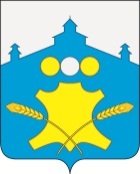 АдминистрацияБольшемурашкинского муниципального районаНижегородской областиПОСТАНОВЛЕНИЕ30.12.2015 г.                                                                                    № 653О внесении изменений в постановление от 20.08.2014 г. № 618 «Об утверждении муниципальной программы «Управление муниципальными финансами Большемурашкинского муниципального района Нижегородской области»В целях повышения эффективности бюджетных расходов Большемурашкинского муниципального района по выполнению муниципальных функций и обеспечению потребностей граждан и общества в муниципальных услугах, увеличению их доступности и качества администрация Большемурашкинского муниципального района п о с т а н о в л я е т:1. Внести следующие изменения и дополнения в постановление от 20.08.2014 г. № 618 «Об утверждении муниципальной программы «Управление муниципальными финансами Большемурашкинского муниципального района Нижегородской области» (с учетом внесенных изменений постановлением администрации Большемурашкинского муниципального района от 27.11.2014 г. № 906, от 10.02.2015 г. № 90, от 25.12.2015 г. № 640):1.1. В паспорте Программы  позицию «Объемы бюджетных ассигнований Программы за счет районного бюджета» изложить в следующей редакции:«».1.2. В абзаце первом раздела VII «Ресурсное обеспечение Программы» цифры «118 500,6» заменить цифрами «117 277,0». 1.3.  В разделе IX Подпрограмма  «Организация и совершенствование бюджетного процесса Большемурашкинского муниципального района Нижегородской области»:1.3.1. Позицию «Объемы бюджетных ассигнований Подпрограммы за счет районного бюджета» паспорта Подпрограммы изложить в следующей редакции:«».1.3.2. В подразделе «Ресурсное обеспечение Подпрограммы» цифры «206,0» заменить цифрами «175,0».1.4. В разделе X «Подпрограмма «Создание условий для эффективного выполнения собственных и передаваемых полномочий органами местного самоуправления  поселений Большемурашкинского муниципального района Нижегородской области» 1.4.1. Позицию «Объемы бюджетных ассигнований Подпрограммы за счет районного бюджета» паспорта Подпрограммы изложить в следующей редакции:«».1.4.2.  В подразделе «Ресурсное обеспечение Подпрограммы» цифры «73 591,1» заменить цифрами «72 561,1».1.5. В разделе XI «Подпрограмма «Повышение эффективности бюджетных расходов Большемурашкинского муниципального района Нижегородской области»:1.5.1. Позицию «Объемы бюджетных ассигнований Подпрограммы за счет районного бюджета» паспорта Подпрограммы изложить в следующей редакции:«».1.5.2. В подразделе «Ресурсное обеспечение Подпрограммы» цифры «3 586,6» заменить цифрами «3 586,3».1.6. Раздел XII «Подпрограмма «Обеспечение реализации муниципальной программы Большемурашкинского муниципального района Нижегородской области»: 1.6.1. Позицию «Объемы бюджетных ассигнований Подпрограммы за счет районного бюджета» паспорта Подпрограммы изложить в следующей редакции:1.7. Приложение 1 «Перечень основных мероприятий муниципальной программы «Управление муниципальными финансами Большемурашкинского муниципального района Нижегородской области» читать в следующей редакции (прилагается);1.8. Приложение 4 «Ресурсное обеспечение реализации муниципальной программы «Управление муниципальными финансами Большемурашкинского муниципального района Нижегородской области» за счет средств районного бюджета» читать в следующей редакции (прилагается);1.9. Приложение 5 «Прогнозная оценка расходов на реализацию муниципальной программы «Управление муниципальными финансами Большемурашкинского муниципального района Нижегородской области» за счет всех источников» читать в следующей редакции (прилагается);1.10. Приложение 6 «Аналитическое распределение средств районного бюджета программы «Управление муниципальными финансами Большемурашкинского муниципального района Нижегородской области» читать в следующей редакции (прилагается).2. Настоящее постановление разместить на официальном сайте администрации Большемурашкинского муниципального района.3. Контроль за исполнением настоящего постановления возложить на финансовое управление администрации Большемурашкинского муниципального района (Лобанова Н.В.).Глава администрации района:                                                 Н.А. БеляковСОГЛАСОВАНО:Начальник финансового управления                                                      Н.В. ЛобановаУправляющий  делами                                                                              И.Д.СадковаНачальник сектора правовой,организационной, кадровой работыи информационного обеспечения                                                            Г.М.ЛазареваПриложение 1к муниципальной программе"Управление муниципальными финансами Большемурашкинскогомуниципального района Нижегородской области"Перечень основных мероприятий муниципальной программы"Управление муниципальными финансами Большемурашкинского муниципального района Нижегородской области"Приложение 4к муниципальной программе"Управление муниципальными финансами Большемурашкинского муниципального района Нижегородской области"Ресурсное обеспечение реализации муниципальнойпрограммы "Управление муниципальными финансами Большемурашкинского муниципального района Нижегородской области"за счет средств районного бюджетаПриложение 5к муниципальной программе"Управление муниципальными финансами Большемурашкинского муниципального района Нижегородской области"Прогнозная оценка расходов на реализацию муниципальной программы "Управление муниципальными финансами Большемурашкинского муниципального района Нижегородской области" за счет всех источниковПриложение 6к муниципальной программе"Управление муниципальными финансами Большемурашкинского муниципального района Нижегородской области"Аналитическое распределение средств районного бюджета программы "Управление муниципальными финансами Большемурашкинского муниципального района Нижегородской области"Объемы бюджетных ассигнований Программы за счет районного бюджета Предполагаемый общий объем финансовых средств, необходимых для реализации Программы, составляет    117 277,0 тыс. рублей, в том числе:2014 год – 7 591,1 тыс. рублей;2015 год – 41 951,5 тыс. рублей;2016 год – 33 867,2 тыс. рублей;2017 год – 33 867,2 тыс. рублей.в том числе:- предполагаемый общий объем финансовых средств, необходимых для реализации подпрограммы "Организация и совершенствование бюджетного процесса Большемурашкинского муниципального района Нижегородской области" составляет 175,0 тыс. рублей, в том числе:2015 год – 75,0 тыс. рублей;2016 год – 50,0 тыс. рублей;2017 год – 50,0 тыс. рублей;- предполагаемый общий объем финансовых средств, необходимых для реализации подпрограммы  "Создание условий для эффективного выполнения собственных и передаваемых полномочий органами местного самоуправления поселений Большемурашкинского муниципального района Нижегородской области" составляет 72 561,1 тыс. рублей, в том числе:2015 год – 31 997,3 тыс. рублей;2016 год – 20 281,9 тыс. рублей;2017 год – 20 281,9 тыс. рублей;- предполагаемый общий объем финансовых средств, необходимых для реализации подпрограммы  "Повышение эффективности бюджетных расходов Большемурашкинского муниципального района Нижегородской области" составляет 3 586,3 тыс. рублей, в том числе:2014 год – 552,5 тыс. рублей;2015 год – 1635,8 тыс. рублей;2016 год – 699,0 тыс. рублей;2017 год – 699,0 тыс. рублей;- предполагаемый общий объем финансовых средств, необходимых для реализации подпрограммы  "Обеспечение реализации муниципальной программы Большемурашкинского муниципального района Нижегородской области" составляет 40 954,6  тыс. рублей, в том числе:2014 год – 7 038,6 тыс. рублей;2015 год – 8 243,4 тыс. рублей;2016 год – 12 836,3 тыс. рублей;2017 год – 12 836,3 тыс. рублей.Объемы бюджетных ассигнований Подпрограммы за счет районного бюджета Предполагаемый общий объем финансовых средств, необходимых для реализации подпрограммы, составляет 175,0 тыс. рублей, в том числе:2015 год – 75,0 тыс. рублей;2016 год – 50,0 тыс. рублей;2017 год – 50,0 тыс. рублей.Объемы бюджетных ассигнований Подпрограммы за счет средств районного бюджетаПредполагаемый общий объем финансовых средств, необходимых для реализации подпрограммы, составляет 72 561,1 тыс. рублей, в том числе:2015 год – 31 997,3 тыс. рублей;2016 год – 20 281,9 тыс. рублей;2017 год – 20 281,9 тыс. рублей.Объемы бюджетных ассигнований подпрограммы за счет районного бюджета Предполагаемый общий объем финансовых средств, необходимых для реализации Подпрограммы, составляет 3 586,3 тыс. рублей, в том числе:2014 год – 552,5 тыс. рублей;2015 год – 1 635,8 тыс. рублей;2016 год – 699,0 тыс. рублей;2017 год – 699,0 тыс. рублей.«».1.6.2. В подразделе «Ресурсное обеспечение Подпрограммы» цифры «41 116,9» заменить цифрами «40 954,6».Наименование основного мероприятияКатегория расходов (капвло-жения, НИОКР, прочие расходы)Срок исполненияИсполнителимероприятийОбъем финансирования (по годам) за счет средств районного бюджета, тыс. рублейОбъем финансирования (по годам) за счет средств районного бюджета, тыс. рублейОбъем финансирования (по годам) за счет средств районного бюджета, тыс. рублейОбъем финансирования (по годам) за счет средств районного бюджета, тыс. рублейОбъем финансирования (по годам) за счет средств районного бюджета, тыс. рублейНаименование основного мероприятияКатегория расходов (капвло-жения, НИОКР, прочие расходы)Срок исполненияИсполнителимероприятий2014201520162017всегоЦель муниципальной программы  - обеспечение сбалансированности и устойчивости бюджета  Большемурашкинского муниципального района, повышение эффективности и качества управления муниципальными финансами Большемурашкинского муниципального районаЦель муниципальной программы  - обеспечение сбалансированности и устойчивости бюджета  Большемурашкинского муниципального района, повышение эффективности и качества управления муниципальными финансами Большемурашкинского муниципального районаЦель муниципальной программы  - обеспечение сбалансированности и устойчивости бюджета  Большемурашкинского муниципального района, повышение эффективности и качества управления муниципальными финансами Большемурашкинского муниципального районаЦель муниципальной программы  - обеспечение сбалансированности и устойчивости бюджета  Большемурашкинского муниципального района, повышение эффективности и качества управления муниципальными финансами Большемурашкинского муниципального районаЦель муниципальной программы  - обеспечение сбалансированности и устойчивости бюджета  Большемурашкинского муниципального района, повышение эффективности и качества управления муниципальными финансами Большемурашкинского муниципального районаЦель муниципальной программы  - обеспечение сбалансированности и устойчивости бюджета  Большемурашкинского муниципального района, повышение эффективности и качества управления муниципальными финансами Большемурашкинского муниципального районаЦель муниципальной программы  - обеспечение сбалансированности и устойчивости бюджета  Большемурашкинского муниципального района, повышение эффективности и качества управления муниципальными финансами Большемурашкинского муниципального районаЦель муниципальной программы  - обеспечение сбалансированности и устойчивости бюджета  Большемурашкинского муниципального района, повышение эффективности и качества управления муниципальными финансами Большемурашкинского муниципального районаЦель муниципальной программы  - обеспечение сбалансированности и устойчивости бюджета  Большемурашкинского муниципального района, повышение эффективности и качества управления муниципальными финансами Большемурашкинского муниципального районаПодпрограмма 1. Организация и совершенствование бюджетного процесса Большемурашкинского муниципального района Нижегородской областиПодпрограмма 1. Организация и совершенствование бюджетного процесса Большемурашкинского муниципального района Нижегородской областиПодпрограмма 1. Организация и совершенствование бюджетного процесса Большемурашкинского муниципального района Нижегородской областиПодпрограмма 1. Организация и совершенствование бюджетного процесса Большемурашкинского муниципального района Нижегородской области075,050,050,0175,0Основное мероприятие 1.1.Совершенствование нормативного правового          регулирования и методологического обеспечения бюджетного процессаПрочие расходы2015-2017 годыФинансовое управление 00000Основное мероприятие 1.2.Формирование районного бюджета на очередной финансовый год и плановый период Прочие расходы2015-2017 годыФинансовое управление 00000Основное мероприятие 1.3.Создание условий для роста налоговых и неналоговых доходов консолидированного бюджета Большемурашкинского муниципального районаПрочие расходы2015-2017 годыФинансовое управление 00000Основное мероприятие 1.4.Управление средствами резервного фонда администрации Большемурашкинского муниципального районаПрочие расходы2015-2017 годыФинансовое управление 075,050,050,0175,0Основное мероприятие 1.5. Организация исполнения районного бюджета Прочие расходы2015-2017 годыФинансовое управление 00000Основное мероприятие 1.6. Формирование  и представление бюджетной отчетности Большемурашкинского муниципального районаПрочие расходы2015-2017 годыФинансовое управление 00000Основное мероприятие 1.7Реализация мер по оптимизации муниципального долга Большемурашкинского муниципального районаПрочие расходы2015-2017 годыФинансовое управление 00000Основное мероприятие 1.8.Своевременное исполнение долговых обязательств Большемурашкинского муниципального районаПрочие расходы2015-2017 годыФинансовое управление 00000Основное  мероприятие 1.9.Организация и осуществление полномочий по внутреннему муниципальному финансовому контролю  Прочие расходы2015-2017 годыФинансовое управление 00000Основное  мероприятие 1.10.Организация и осуществление полномочий по контролю в сфере закупок для обеспечения муниципальных нужд Большемурашкинского муниципального районаПрочие расходы2015-2017 годыФинансовое управление 00000Подпрограмма 2. Создание условий для эффективного выполнения собственных и передаваемых полномочий органами местного самоуправления Большемурашкинского муниципального района Нижегородской областиПодпрограмма 2. Создание условий для эффективного выполнения собственных и передаваемых полномочий органами местного самоуправления Большемурашкинского муниципального района Нижегородской областиПодпрограмма 2. Создание условий для эффективного выполнения собственных и передаваемых полномочий органами местного самоуправления Большемурашкинского муниципального района Нижегородской областиПодпрограмма 2. Создание условий для эффективного выполнения собственных и передаваемых полномочий органами местного самоуправления Большемурашкинского муниципального района Нижегородской области031 997,320 281,920 281,972 561,1Основное мероприятие 2.1. Предоставление из районного бюджета финансовой помощи бюджетам поселенийПрочие расходы2015-2017 годыФинансовое управление 031 997,320 281,920 281,972 561,1Основное мероприятие 2.2Администрирование межбюджетных трансфертов, предоставляемых бюджетам поселений.Прочие расходы2015-2017 годыФинансовое управление 00000Подпрограмма 3. Повышение эффективности бюджетных расходов Большемурашкинского муниципального района Нижегородской областиПодпрограмма 3. Повышение эффективности бюджетных расходов Большемурашкинского муниципального района Нижегородской областиПодпрограмма 3. Повышение эффективности бюджетных расходов Большемурашкинского муниципального района Нижегородской областиПодпрограмма 3. Повышение эффективности бюджетных расходов Большемурашкинского муниципального района Нижегородской области552,51 635,8699,0699,03 586,3Основное мероприятие 3.1. Обеспечение взаимосвязи стратегического и бюджетного планированияПрочие расходыВ 3-х месячный срок после принятия Бюджетной стратегии на федеральном уровнеФинансовое управление 00000Основное мероприятие 3.2.Разработка и реализация муниципальных программ Большемурашкинского муниципального районаПрочие расходы2014-2017 годыСтруктурные подразделения администрации района00000Основное мероприятие 3.3.Формирование программной классификации расходов районного бюджетаПрочие расходы2-3  кварталы 2014 годаФинансовое управление 00000Основное мероприятие 3.4. Обеспечение взаимосвязи муниципальных программ и муниципальных заданийПрочие расходы2014-2017 годыСтруктурные подразделения администрации района,являющиеся учредителями муниципальных учреждений Большемурашкинского муниципального района00000Основное мероприятие 3.5.  Оптимизация подходов к оказанию однотипных муниципальных услугПрочие расходыЕжегодно, до начала формирования муниципальных заданий на очередной финансовый год и плановый периодСтруктурные подразделения администрации района,являющиеся учредителями муниципальных учреждений Большемурашкинского муниципального района00000Основное мероприятие 3.6.Обеспечение выполнения муниципальных заданий максимальным количеством муниципальных учреждений, которым установлены муниципальные заданияПрочие расходыЕжегодноСтруктурные подразделения администрации района,являющиеся учредителями муниципальных учреждений Большемурашкинского муниципального района00000Основное мероприятие 3.7.Обеспечение надлежащего качества оказания муниципальных услугПрочие расходыЕжегодноСтруктурные подразделения администрации района,являющиеся учредителями муниципальных учреждений Большемурашкинского муниципального района00000Основное мероприятие 3.8.Расширение практики применения нормативов финансовых затрат на предоставление муниципальных услугПрочие расходыЕжегодно, в сроки, установленные для формирования районного бюджетаСтруктурные подразделения администрации района00000Основное мероприятие 3.9.Обеспечение зависимости оплаты труда руководителей структурных подразделений администрации района и руководителей муниципальных учреждений  от результатов их профессиональной деятельностиПрочие расходыI полугодие 2015 годаСтруктурные подразделения администрации района01 021,5001 021,5Основное мероприятие 3.10.Стимулирование структурных подразделений администрации района к повышению качества финансового менеджмента Прочие расходыЕжеквартально Финансовое управление, структурные подразделения администрации района 00000Основное мероприятие 3.11. Повышение эффективности внутреннего финансового контроля и внутреннего финансового аудитаПрочие расходы2014-2017 годыФинансовое управление, структурные подразделения администрации района 00000Основное мероприятие 3.12. Повышение эффективности ведомственного контроля в сфере закупок для обеспечения муниципальных нужд Большемурашкинского муниципального районаПрочие расходы2014-2017 годыФинансовое управление, структурные подразделения администрации района00000Основное мероприятие 3.13. Модернизация информационной системы управления муниципальными финансамиПрочие расходы2014-2017 годыФинансовое управление, структурные подразделения администрации района 552,5614,3699,0699,02 564,8Основное мероприятие 3.14. Повышение прозрачности деятельности структурных подразделений администрации района  и муниципальных учреждений по оказанию муниципальных услуг и соблюдению требований к их качествуПрочие расходы2014-2017 годыСтруктурные подразделения администрации района, являющиеся учредителями муниципальных учреждений 00000Основное мероприятие 3.15. Повышение открытости информации о бюджетном процессеПрочие расходы2014-2017 годыФинансовое управление, структурные подразделения администрации района 00000Подпрограмма 4. Обеспечение реализации муниципальной программы Большемурашкинского муниципального района Нижегородской областиПодпрограмма 4. Обеспечение реализации муниципальной программы Большемурашкинского муниципального района Нижегородской областиПодпрограмма 4. Обеспечение реализации муниципальной программы Большемурашкинского муниципального района Нижегородской областиПодпрограмма 4. Обеспечение реализации муниципальной программы Большемурашкинского муниципального района Нижегородской области7 038,68 243,412 836,312 836,340 954,6Основное мероприятие 4.1. Обеспечение деятельности финансового управления Прочие расходы2014-2017 годыФинансовое управление 7 038,68 243,47 932,07 932,031 146,0Основное мероприятие 4.2. Обеспечение деятельности МКУ «Централизованная бухгалтерия»Прочие расходы2016-2017 годыФинансовое управление,МКУ «Центра-лизованная бухгалтерия» 004 904,34 904,39 808,6СтатусПодпрограмма муниципальной программыМуниципальный заказчик-координатор, соисполнителиОбъем финансирования (по годам) за счет средств районного бюджета, тыс. рублейОбъем финансирования (по годам) за счет средств районного бюджета, тыс. рублейОбъем финансирования (по годам) за счет средств районного бюджета, тыс. рублейОбъем финансирования (по годам) за счет средств районного бюджета, тыс. рублейОбъем финансирования (по годам) за счет средств районного бюджета, тыс. рублейСтатусПодпрограмма муниципальной программыМуниципальный заказчик-координатор, соисполнители2014201520162017всегоМуниципальная программа "Управление муниципальными финансами  Большемурашкинского муниципального района Нижегородской области"Муниципальная программа "Управление муниципальными финансами  Большемурашкинского муниципального района Нижегородской области"Всего7 591,141 951,533 867,233 867,2117 277,0Муниципальная программа "Управление муниципальными финансами  Большемурашкинского муниципального района Нижегородской области"Муниципальная программа "Управление муниципальными финансами  Большемурашкинского муниципального района Нижегородской области"Муниципальный заказчик -координатор – финансовое управление 7 591,141 951,533 867,233 867,2117 277,0Муниципальная программа "Управление муниципальными финансами  Большемурашкинского муниципального района Нижегородской области"Муниципальная программа "Управление муниципальными финансами  Большемурашкинского муниципального района Нижегородской области"соисполнители00000Подпрограмма 1Организация и совершенствование бюджетного процесса Большемурашкинского муниципального района Нижегородской областиВсего075,050,050,0175,0Подпрограмма 1Организация и совершенствование бюджетного процесса Большемурашкинского муниципального района Нижегородской областиМуниципальный заказчик -координатор – финансовое управление 075,050,050,0175,0Подпрограмма 1Организация и совершенствование бюджетного процесса Большемурашкинского муниципального района Нижегородской областисоисполнители00000Подпрограмма 2Создание условий для эффективного выполнения собственных и передаваемых полномочий органами местного самоуправления поселений Большемурашкинского муниципального района Нижегородской областиВсего031 997,320 281,920 281,972 561,1Подпрограмма 2Создание условий для эффективного выполнения собственных и передаваемых полномочий органами местного самоуправления поселений Большемурашкинского муниципального района Нижегородской областиМуниципальный заказчик -координатор – финансовое управление 031 997,320 281,920 281,972 561,1Подпрограмма 3Повышение эффективности бюджетных расходов Большемурашкинского муниципального района Нижегородской областиВсего552,51 635,8699,0699,03 586,3Подпрограмма 3Повышение эффективности бюджетных расходов Большемурашкинского муниципального района Нижегородской областиМуниципальный заказчик -координатор – финансовое управление 552,51 635,8699,0699,03 586,3Подпрограмма 3Повышение эффективности бюджетных расходов Большемурашкинского муниципального района Нижегородской областисоисполнители00000Подпрограмма 4 Обеспечение реализации муниципальной программы Большемурашкинского муниципального района Нижегородской областиВсего7 038,68 243,412 836,312 836,340 954,6Подпрограмма 4 Обеспечение реализации муниципальной программы Большемурашкинского муниципального района Нижегородской областиМуниципальный заказчик -координатор – финансовое управление 7 038,68 243,412 836,312 836,340 954,6Подпрограмма 4 Обеспечение реализации муниципальной программы Большемурашкинского муниципального района Нижегородской областисоисполнителиСтатусПодпрограмма муниципальной программыМуниципальный заказчик-координатор, соисполнителиОценка расходов, тыс. рублейОценка расходов, тыс. рублейОценка расходов, тыс. рублейОценка расходов, тыс. рублейОценка расходов, тыс. рублейСтатусПодпрограмма муниципальной программыМуниципальный заказчик-координатор, соисполнители2014201520162017всегоМуниципальная программы "Управление муниципальными финансами Большемурашкинского муниципального района Нижегородской области"Муниципальная программы "Управление муниципальными финансами Большемурашкинского муниципального района Нижегородской области"Всего, в том числе:7 591,141 951,533 867,233 867,2117 277,0Муниципальная программы "Управление муниципальными финансами Большемурашкинского муниципального района Нижегородской области"Муниципальная программы "Управление муниципальными финансами Большемурашкинского муниципального района Нижегородской области"расходы районного бюджета7 591,141 951,533 867,233 867,2117 277,0Муниципальная программы "Управление муниципальными финансами Большемурашкинского муниципального района Нижегородской области"Муниципальная программы "Управление муниципальными финансами Большемурашкинского муниципального района Нижегородской области"расходы областного бюджета00000Подпрограмма 1Организация и совершенствование бюджетного процесса Большемурашкинского муниципального района  Нижегородской областиВсего, в том числе:075,050,050,0175,0Подпрограмма 1Организация и совершенствование бюджетного процесса Большемурашкинского муниципального района  Нижегородской областирасходы районного бюджета075,050,050,0175,0Подпрограмма 1Организация и совершенствование бюджетного процесса Большемурашкинского муниципального района  Нижегородской областирасходы областного бюджета00000Основное мероприятие 1.1Совершенствование нормативного правового регулирования и методологического обеспечения бюджетного процессаВсего, в том числе:00000Основное мероприятие 1.1Совершенствование нормативного правового регулирования и методологического обеспечения бюджетного процессарасходы районного бюджета00000Основное мероприятие 1.1Совершенствование нормативного правового регулирования и методологического обеспечения бюджетного процессарасходы областного бюджета00000Основное мероприятие 1.2Формирование районного бюджета на очередной финансовый год и плановый периодВсего, в том числе:00000Основное мероприятие 1.2Формирование районного бюджета на очередной финансовый год и плановый периодрасходы районного бюджета00000Основное мероприятие 1.2Формирование районного бюджета на очередной финансовый год и плановый периодрасходы областного бюджета00000Основное мероприятие 1.3Создание условий для роста налоговых и неналоговых доходов консолидированного бюджета Большемурашкинского муниципального районаВсего, в том числе:00000Основное мероприятие 1.3Создание условий для роста налоговых и неналоговых доходов консолидированного бюджета Большемурашкинского муниципального районарасходы районного бюджета00000Основное мероприятие 1.3Создание условий для роста налоговых и неналоговых доходов консолидированного бюджета Большемурашкинского муниципального районарасходы областного бюджета00000Основное мероприятие 1.4Управление средствами резервного фонда администрации Большемурашкинского муниципального районаВсего, в том числе:075,050,050,0175,0Основное мероприятие 1.4Управление средствами резервного фонда администрации Большемурашкинского муниципального районарасходы районного бюджета075,050,050,0175,0Основное мероприятие 1.4Управление средствами резервного фонда администрации Большемурашкинского муниципального районарасходы областного бюджета00000Основное мероприятие 1.5Организация исполнения районного бюджетаВсего, в том числе:00000Основное мероприятие 1.5Организация исполнения районного бюджетарасходы районного бюджета00000Основное мероприятие 1.5Организация исполнения районного бюджетарасходы областного бюджета00000Основное мероприятие 1.6Формирование  и представление бюджетной отчетности Большемурашкинского муниципального районаВсего, в том числе:00000Основное мероприятие 1.6Формирование  и представление бюджетной отчетности Большемурашкинского муниципального районарасходы районного бюджета00000Основное мероприятие 1.6Формирование  и представление бюджетной отчетности Большемурашкинского муниципального районарасходы областного бюджета00000Основное мероприятие 1.7Реализация мер по оптимизации муниципального долга Большемурашкинского муниципального районаВсего, в том числе:00000Основное мероприятие 1.7Реализация мер по оптимизации муниципального долга Большемурашкинского муниципального районарасходы районного бюджета00000Основное мероприятие 1.7Реализация мер по оптимизации муниципального долга Большемурашкинского муниципального районарасходы областного бюджета00000Основное мероприятие 1.8Своевременное исполнение долговых обязательств Большемурашкинского муниципального районаВсего, в том числе:00000Основное мероприятие 1.8Своевременное исполнение долговых обязательств Большемурашкинского муниципального районарасходы районного бюджета00000Основное мероприятие 1.8Своевременное исполнение долговых обязательств Большемурашкинского муниципального районарасходы областного бюджета00000Основное мероприятие 1.9Организация и осуществление полномочий по внутреннему муниципальному финансовому контролю  Всего, в том числе:00000Основное мероприятие 1.9Организация и осуществление полномочий по внутреннему муниципальному финансовому контролю  расходы районного бюджета00000Основное мероприятие 1.9Организация и осуществление полномочий по внутреннему муниципальному финансовому контролю  расходы областного бюджета00000Основное мероприятие 1.10Организация и осуществление полномочий по контролю в сфере закупок для обеспечения муниципальных нужд Большемурашкинского муниципального районаВсего, в том числе:00000Основное мероприятие 1.10Организация и осуществление полномочий по контролю в сфере закупок для обеспечения муниципальных нужд Большемурашкинского муниципального районарасходы районного бюджета00000Основное мероприятие 1.10Организация и осуществление полномочий по контролю в сфере закупок для обеспечения муниципальных нужд Большемурашкинского муниципального районарасходы областного бюджета00000Подпрограмма 2Создание условий для эффективного выполнения собственных и передаваемых полномочий органами местного самоуправления поселений Большемурашкинского муниципального района Нижегородской областиВсего, в том числе:031 997,320 281,920 281,972 561,1Подпрограмма 2Создание условий для эффективного выполнения собственных и передаваемых полномочий органами местного самоуправления поселений Большемурашкинского муниципального района Нижегородской областирасходы районного бюджета031 997,320 281,920 281,972 561,1Подпрограмма 2Создание условий для эффективного выполнения собственных и передаваемых полномочий органами местного самоуправления поселений Большемурашкинского муниципального района Нижегородской областирасходы областного бюджета00000Основное мероприятие 2.1Предоставление из районного бюджета финансовой помощи бюджетам поселенийВсего, в том числе:031 997,320 281,920 281,972 561,1Основное мероприятие 2.1Предоставление из районного бюджета финансовой помощи бюджетам поселенийрасходы районного бюджета031 997,320 281,920 281,972 561,1Основное мероприятие 2.1Предоставление из районного бюджета финансовой помощи бюджетам поселенийрасходы областного бюджета00000Основное мероприятие 2.2.Администрирование межбюджетных трансфертов, предоставляемых бюджетам поселений Всего, в том числе:0Основное мероприятие 2.2.Администрирование межбюджетных трансфертов, предоставляемых бюджетам поселений расходы районного бюджета00000Основное мероприятие 2.2.Администрирование межбюджетных трансфертов, предоставляемых бюджетам поселений расходы областного бюджета00000Подпрограмма 3Повышение эффективности бюджетных расходов Большемурашкинского муниципального района Нижегородской областиВсего, в том числе:552,51 635,8699,0699,03 586,3Подпрограмма 3Повышение эффективности бюджетных расходов Большемурашкинского муниципального района Нижегородской областирасходы районного бюджета552,51 635,8699,0699,03 586,3Подпрограмма 3Повышение эффективности бюджетных расходов Большемурашкинского муниципального района Нижегородской областирасходы областного бюджета00000Основное мероприятие 3.1Обеспечение взаимосвязи стратегического и бюджетного планированияВсего, в том числе:00000Основное мероприятие 3.1Обеспечение взаимосвязи стратегического и бюджетного планированиярасходы районного бюджета00000Основное мероприятие 3.1Обеспечение взаимосвязи стратегического и бюджетного планированиярасходы областного бюджета00000Основное мероприятие 3.2Разработка и реализация муниципальных программ Большемурашкинского муниципального районаВсего, в том числе:00000Основное мероприятие 3.2Разработка и реализация муниципальных программ Большемурашкинского муниципального районарасходы районного бюджета00000Основное мероприятие 3.2Разработка и реализация муниципальных программ Большемурашкинского муниципального районарасходы областного бюджета00000Основное мероприятие 3.3Формирование программной классификации расходов районного бюджетаВсего, в том числе:00000Основное мероприятие 3.3Формирование программной классификации расходов районного бюджетарасходы районного бюджета00000Основное мероприятие 3.3Формирование программной классификации расходов районного бюджетарасходы областного бюджета00000Основное мероприятие 3.4Обеспечение взаимосвязи муниципальных программ и муниципальных заданийВсего, в том числе:00000Основное мероприятие 3.4Обеспечение взаимосвязи муниципальных программ и муниципальных заданийрасходы районного бюджета00000Основное мероприятие 3.4Обеспечение взаимосвязи муниципальных программ и муниципальных заданийрасходы областного бюджета00000Основное мероприятие 3.5  Оптимизации подходов к оказанию однотипных муниципальных услугВсего, в том числе:00000Основное мероприятие 3.5  Оптимизации подходов к оказанию однотипных муниципальных услуграсходы районного бюджета00000Основное мероприятие 3.5  Оптимизации подходов к оказанию однотипных муниципальных услуграсходы областного бюджета00000Основное мероприятие 3.6Обеспечение выполнения муниципальных заданий максимальным количеством муниципальных учреждений, которым установлены муниципальные заданияВсего, в том числе:00000Основное мероприятие 3.6Обеспечение выполнения муниципальных заданий максимальным количеством муниципальных учреждений, которым установлены муниципальные заданиярасходы районного бюджета00000Основное мероприятие 3.6Обеспечение выполнения муниципальных заданий максимальным количеством муниципальных учреждений, которым установлены муниципальные заданиярасходы областного бюджета00000Основное мероприятие 3.7Обеспечение надлежащего качества оказания  муниципальных услугВсего, в том числе:00000Основное мероприятие 3.7Обеспечение надлежащего качества оказания  муниципальных услуграсходы районного бюджета00000Основное мероприятие 3.7Обеспечение надлежащего качества оказания  муниципальных услуграсходы областного бюджета00000Основное мероприятие 3.8Расширение практики применения нормативов финансовых затрат на предоставление муниципальных услугВсего, в том числе:00000Основное мероприятие 3.8Расширение практики применения нормативов финансовых затрат на предоставление муниципальных услуграсходы районного бюджета00000Основное мероприятие 3.8Расширение практики применения нормативов финансовых затрат на предоставление муниципальных услуграсходы областного бюджета00000Основное мероприятие 3.9Обеспечение зависимости оплаты труда руководителей структурных подразделений администрации района и руководителей муниципальных учреждений  от результатов их профессиональной деятельностиВсего, в том числе:01 021,5001 021,5Основное мероприятие 3.9Обеспечение зависимости оплаты труда руководителей структурных подразделений администрации района и руководителей муниципальных учреждений  от результатов их профессиональной деятельностирасходы районного бюджета00000Основное мероприятие 3.9Обеспечение зависимости оплаты труда руководителей структурных подразделений администрации района и руководителей муниципальных учреждений  от результатов их профессиональной деятельностирасходы областного бюджета00000Основное мероприятие 3.10Стимулирование структурных подразделений администрации района к повышению качества финансового менеджмента Всего, в том числе:00000Основное мероприятие 3.10Стимулирование структурных подразделений администрации района к повышению качества финансового менеджмента расходы районного бюджета00000Основное мероприятие 3.10Стимулирование структурных подразделений администрации района к повышению качества финансового менеджмента расходы областного бюджета00000Основное мероприятие 3.10Стимулирование структурных подразделений администрации района к повышению качества финансового менеджмента расходы районного бюджетаОсновное мероприятие 3.10Стимулирование структурных подразделений администрации района к повышению качества финансового менеджмента расходы областного бюджета00000Основное мероприятие 3.11Повышение эффективности внутреннего финансового контроля и внутреннего финансового аудитаВсего, в том числе:00000Основное мероприятие 3.11Повышение эффективности внутреннего финансового контроля и внутреннего финансового аудитарасходы районного бюджета00000Основное мероприятие 3.11Повышение эффективности внутреннего финансового контроля и внутреннего финансового аудитарасходы областного бюджета00000Основное мероприятие 3.12Повышение эффективности ведомственного контроля в сфере закупок для обеспечения муниципальных нужд Большемурашкинского муниципального районаВсего, в том числе:00000Основное мероприятие 3.12Повышение эффективности ведомственного контроля в сфере закупок для обеспечения муниципальных нужд Большемурашкинского муниципального районарасходы районного бюджета00000Основное мероприятие 3.12Повышение эффективности ведомственного контроля в сфере закупок для обеспечения муниципальных нужд Большемурашкинского муниципального районарасходы областного бюджета00000Основное мероприятие 3.13Модернизация информационной системы управления муниципальными финансамиВсего, в том числе:552,5614,3699,0699,02 564,8Основное мероприятие 3.13Модернизация информационной системы управления муниципальными финансамирасходы районного бюджета552,5614,3699,0699,02 564,8Основное мероприятие 3.13Модернизация информационной системы управления муниципальными финансамирасходы областного бюджета00000Основное мероприятие 3.14Повышение прозрачности деятельности структурных подразделений администрации района  и муниципальных учреждений по оказанию муниципальных услуг и соблюдению требований к их качествуВсего, в том числе:00000Основное мероприятие 3.14Повышение прозрачности деятельности структурных подразделений администрации района  и муниципальных учреждений по оказанию муниципальных услуг и соблюдению требований к их качествурасходы районного бюджета00000Основное мероприятие 3.14Повышение прозрачности деятельности структурных подразделений администрации района  и муниципальных учреждений по оказанию муниципальных услуг и соблюдению требований к их качествурасходы областного бюджета00000Основное мероприятие 3.15Повышение открытости информации о бюджетном процессеВсего, в том числе:00000Основное мероприятие 3.15Повышение открытости информации о бюджетном процессерасходы районного бюджета00000Основное мероприятие 3.15Повышение открытости информации о бюджетном процессерасходы областного бюджета00000Подпрограмма 4. Обеспечение реализации муниципальной программы Большемурашкинского муниципального района Нижегородской областиВсего, в том числе:7 038,68 243,412 836,312 836,340 954,6Подпрограмма 4. Обеспечение реализации муниципальной программы Большемурашкинского муниципального района Нижегородской областирасходы районного бюджета7 038,68 243,412 836,312 836,340 954,6Подпрограмма 4. Обеспечение реализации муниципальной программы Большемурашкинского муниципального района Нижегородской областирасходы областного бюджета000 0Основное мероприятие 4.1Обеспечение деятельности финансового управления Всего, в том числе:7 038,68 243,47 932,07 932,031 146,0Основное мероприятие 4.1Обеспечение деятельности финансового управления расходы районного бюджета7 038,68 243,47 932,07 932,031 146,0Основное мероприятие 4.1Обеспечение деятельности финансового управления расходы областного бюджета00000Основное мероприятие 4.2Обеспечение деятельности МКУ «Централизованная бухгалтерия»Всего, в том числе:004 904,34 904,39 808,6Основное мероприятие 4.2Обеспечение деятельности МКУ «Централизованная бухгалтерия»расходы районного бюджета004 904,34 904,39 808,6Основное мероприятие 4.2Обеспечение деятельности МКУ «Централизованная бухгалтерия»расходы областного бюджета000 00СтатусПодпрограмма муниципальной программыКод бюджетной классификацииКод бюджетной классификацииКод бюджетной классификацииКод бюджетной классификацииРасходы районного бюджета (тыс. рублей)Расходы районного бюджета (тыс. рублей)Расходы районного бюджета (тыс. рублей)Расходы районного бюджета (тыс. рублей)СтатусПодпрограмма муниципальной программыГРБСРзПрЦСРВР2014201520162017Муниципальная программа "Управление муниципальными финансами Большемурашкинского муниципального района Нижегородской области"Муниципальная программа "Управление муниципальными финансами Большемурашкинского муниципального района Нижегородской области"Муниципальная программа "Управление муниципальными финансами Большемурашкинского муниципального района Нижегородской области"Муниципальная программа "Управление муниципальными финансами Большемурашкинского муниципального района Нижегородской области"Муниципальная программа "Управление муниципальными финансами Большемурашкинского муниципального района Нижегородской области"Муниципальная программа "Управление муниципальными финансами Большемурашкинского муниципального района Нижегородской области"7 591,141 951,533 867,233 867,2Подпрограмма 1.Организация и совершенствование бюджетного процесса Большемурашкинского муниципального района Нижегородской областиОрганизация и совершенствование бюджетного процесса Большемурашкинского муниципального района Нижегородской областиОрганизация и совершенствование бюджетного процесса Большемурашкинского муниципального района Нижегородской областиОрганизация и совершенствование бюджетного процесса Большемурашкинского муниципального района Нижегородской областиОрганизация и совершенствование бюджетного процесса Большемурашкинского муниципального района Нижегородской области075,050,050,0Основное мероприятие 1.1Совершенствование нормативного правового регулирования и методологического обеспечения бюджетного процесса0000Основное мероприятие 1.2Формирование районного бюджета на очередной финансовый год и плановый период0000Основное мероприятие 1.3Создание условий для роста налоговых и неналоговых доходов консолидированного бюджета Большемурашкинского муниципального района0000Основное мероприятие 1.4Управление средствами резервного фонда администрации Большемурашкинского муниципального района0020111081000080000,050,050,0Основное мероприятие 1.4Управление средствами резервного фонда администрации Большемурашкинского муниципального района0020309081000020003,000Основное мероприятие 1.4Управление средствами резервного фонда администрации Большемурашкинского муниципального района00105020810000500036,000Основное мероприятие 1.4Управление средствами резервного фонда администрации Большемурашкинского муниципального района00805020810000800036,000Основное мероприятие 1.5Организация исполнения районного бюджета0000Основное мероприятие 1.6Формирование  и представление бюджетной отчетности Большемурашкинского муниципального района0000Основное мероприятие 1.7Реализация мер по оптимизации муниципального долга Большемурашкинского муниципального района0000Основное мероприятие 1.8Своевременное исполнение долговых обязательств Большемурашкинского муниципального района0000Основное мероприятие 1.9Организация и осуществление полномочий по внутреннему муниципальному финансовому контролю  0000Основное мероприятие 1.10Организация и осуществление полномочий по контролю в сфере закупок для обеспечения муниципальных нужд Большемурашкинского муниципального района0000Подпрограмма 2Создание условий для эффективного выполнения собственных и передаваемых полномочий органами местного самоуправления поселений Большемурашкинского муниципального района Нижегородской областиСоздание условий для эффективного выполнения собственных и передаваемых полномочий органами местного самоуправления поселений Большемурашкинского муниципального района Нижегородской областиСоздание условий для эффективного выполнения собственных и передаваемых полномочий органами местного самоуправления поселений Большемурашкинского муниципального района Нижегородской областиСоздание условий для эффективного выполнения собственных и передаваемых полномочий органами местного самоуправления поселений Большемурашкинского муниципального района Нижегородской областиСоздание условий для эффективного выполнения собственных и передаваемых полномочий органами местного самоуправления поселений Большемурашкинского муниципального района Нижегородской области031 997,320 281,920 281,9Основное мероприятие 2.1Предоставление из районного бюджета финансовой помощи бюджетам поселений0010104082000050004 528,7Основное мероприятие 2.1Предоставление из районного бюджета финансовой помощи бюджетам поселений0010113082000050001 066,2Основное мероприятие 2.1Предоставление из районного бюджета финансовой помощи бюджетам поселений001020308200005000478,1Основное мероприятие 2.1Предоставление из районного бюджета финансовой помощи бюджетам поселений0010310082000050002 091,6Основное мероприятие 2.1Предоставление из районного бюджета финансовой помощи бюджетам поселений0010801082000050005 853,9Основное мероприятие 2.1Предоставление из районного бюджета финансовой помощи бюджетам поселений00111020820000500050,3Основное мероприятие 2.1Предоставление из районного бюджета финансовой помощи бюджетам поселений00114000820000500017 928,520 281,920 281,9Основное мероприятие 2.2Администрирование межбюджетных трансфертов, предоставляемых бюджетам поселений0000Подпрограмма 3Повышение эффективности бюджетных расходов Большемурашкинского муниципального района Нижегородской областиПовышение эффективности бюджетных расходов Большемурашкинского муниципального района Нижегородской областиПовышение эффективности бюджетных расходов Большемурашкинского муниципального района Нижегородской областиПовышение эффективности бюджетных расходов Большемурашкинского муниципального района Нижегородской областиПовышение эффективности бюджетных расходов Большемурашкинского муниципального района Нижегородской области552,51 635,8699,0699,0Основное мероприятие 3.1Обеспечение взаимосвязи стратегического и бюджетного планирования0000Основное мероприятие 3.2Разработка и реализация муниципальных программ Большемурашкинского муниципального района0000Основное мероприятие 3.3Формирование программной классификации расходов районного бюджета0000Основное мероприятие 3.4Обеспечение взаимосвязи муниципальных программ и муниципальных заданий0000Основное мероприятие 3.5  Оптимизации подходов к оказанию однотипных муниципальных услуг0000Основное мероприятие 3.6Обеспечение выполнения муниципальных заданий максимальным количеством муниципальных учреждений, которым установлены муниципальные задания0000Основное мероприятие 3.7Обеспечение надлежащего качества оказания  муниципальных услуг0000Основное мероприятие 3.8Расширение практики применения нормативов финансовых затрат на предоставление муниципальных услуг0000Основное мероприятие 3.9Обеспечение зависимости оплаты труда руководителей структурных подразделений администрации района и руководителей муниципальных учреждений  от результатов их профессиональной деятельности001010608300001000851,500Основное мероприятие 3.9Обеспечение зависимости оплаты труда руководителей структурных подразделений администрации района и руководителей муниципальных учреждений  от результатов их профессиональной деятельности002010408300001000170,000Основное мероприятие 3.10Стимулирование структурных подразделений администрации района к повышению качества финансового менеджмента 0000Основное мероприятие 3.11Повышение эффективности внутреннего финансового контроля и внутреннего финансового аудита0000Основное мероприятие 3.12Повышение эффективности ведомственного контроля в сфере закупок для обеспечения муниципальных нужд Большемурашкинского муниципального района0000Основное мероприятие 3.13Модернизация информационной системы управления муниципальными финансами00101130830000200552,5614,3699,0699,0Основное мероприятие 3.14Повышение прозрачности деятельности структурных подразделений администрации района  и муниципальных учреждений по оказанию муниципальных услуг и соблюдению требований к их качеству0000Основное мероприятие 3.15Повышение открытости информации о бюджетном процессе0000Подпрограмма 4. Обеспечение реализации муниципальной программы Большемурашкинского муниципального района Нижегородской областиОбеспечение реализации муниципальной программы Большемурашкинского муниципального района Нижегородской областиОбеспечение реализации муниципальной программы Большемурашкинского муниципального района Нижегородской областиОбеспечение реализации муниципальной программы Большемурашкинского муниципального района Нижегородской областиОбеспечение реализации муниципальной программы Большемурашкинского муниципального района Нижегородской области7 038,68 243,412 836,312 836,3Основное мероприятие 4.1Обеспечение деятельности финансового управления 001010608400001006 594,17 647,17 333,97 333,9Основное мероприятие 4.1Обеспечение деятельности финансового управления 00101060840000200443,8593,9597,9597,9Основное мероприятие 4.1Обеспечение деятельности финансового управления 001010608400008000,72,40,20,2Основное мероприятие 4.2Обеспечение деятельности МКУ «Централизованная бухгалтерия» 00101130840000100004 799,34 799,3Основное мероприятие 4.2Обеспечение деятельности МКУ «Централизованная бухгалтерия» 0010113084000020000104,3104,3Основное мероприятие 4.2Обеспечение деятельности МКУ «Централизованная бухгалтерия» 00101130840000800000,70,7